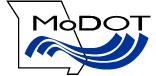 DivisionLocationPlease furnish traffic counts, and the percentage of trucks, to be used in the preparation of a Conceptual Study, for the years       and       for the above project.A location sketch is attached.AttachmentTO:     -tpCC:     -deFROM:DATE:February 3, 2022SUBJECT:Route      ,       CountyJob No.      Conceptual Study Traffic Count